INDICAÇÃO Nº 4238/2017Sugere ao Poder Executivo Municipal que proceda a troca de lâmpada na Rua Americana.Excelentíssimo Senhor Prefeito Municipal, Nos termos do Art. 108 do Regimento Interno desta Casa de Leis, dirijo-me a Vossa Excelência para sugerir ao setor competente que proceda a troca de lâmpada na Rua Americana em frente ao nº309 Bairro São Joaquim. A onde tem lâmpada queimadas. Justificativa:Fomos procurados por munícipes solicitando essa providencia, pois a falta de iluminação nesse local está causando transtornos e insegurança.Plenário “Dr. Tancredo Neves”, em 03 de maio de 2017.EDMILSON IGNÁCIO ROCHADR. EDMILSON-vereador-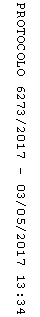 